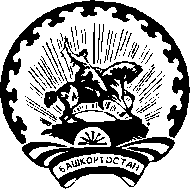 РЕШЕНИЕ21 июня 2023 г.                           г.Туймазы                                  № 101/20-5О тексте сообщения территориальной избирательной комиссии муниципального района Туймазинский район Республики Башкортостан о приеме документов кандидатов в период подготовки и проведения  выборов депутатов Советов сельских поселений  муниципального района Туймазинский район Республики Башкортостан  10 сентября 2023 годаВ соответствии с пунктом 5 статьи 24 Кодекса Республики Башкортостан о выборах, территориальная избирательная комиссия муниципального района Туймазинский район Республики Башкортостан, на которую постановлением Центральной избирательной комиссии Республики Башкортостан №20/126-7 от 17 мая 2023 года возложены полномочия по подготовке и проведению выборов депутатов Советов сельских поселений муниципального района Туймазинский район Республики Башкортостан,   решила:1.Утвердить текст сообщения  о приеме документов кандидатов в период подготовки и проведения выборов депутатов Советов сельских поселений Бишкураевский сельсовет, Верхнебишиндинский сельсовет, Верхнетроицкий сельсовет, Гафуровский сельсовет, Ильчимбетовский сельсовет, Какрыбашевский сельсовет, Кандринский сельсовет, Карамалы-Губеевский сельсовет, Каратовский сельсовет, Нижнетроицкий сельсовет, Николаевский сельсовет, Сайрановский сельсовет, Серафимовский сельсовет, Старотуймазинский сельсовет, Субханкуловский сельсовет, Татар-Улкановский сельсовет, Тюменяковский сельсовет, Чукадыбашевский сельсовет муниципального района Туймазинский район Республики Башкортостан 10 сентября 2023 года (прилагается).	2. Направить текст сообщения для опубликования в газете «Туймазинский вестник-Туймазы хэбэрлэре».3.Обнародовать текст сообщения на официальном сайте администрации   муниципального района Туймазинский район Республики Башкортостан, на стенде территориальной избирательной комиссии. 4. Контроль за выполнением настоящего решения возложить на секретаря территориальной избирательной комиссии Гатауллину З.Ф.Председатель   избирательной комиссии                                               Д.М. Арсланова  	                            	Секретарь           избирательной комиссии                                               З.Ф. Гатауллина   Приложение к решению территориальной избирательной комиссии муниципального района Туймазинский район Республики Башкортостан                                                                                                      От 21 июня 2023 г. № 101/20-5СООБЩЕНИЕтерриториальной избирательной комиссии муниципального районаТуймазинский район Республики Башкортостан	Прием документов по выдвижению и регистрации кандидатов в депутаты на выборах Советов сельских поселений Бишкураевский сельсовет, Верхнебишиндинский сельсовет, Верхнетроицкий сельсовет, Гафуровский сельсовет, Ильчимбетовский сельсовет, Какрыбашевский сельсовет, Кандринский сельсовет, Карамалы-Губеевский сельсовет, Каратовский сельсовет, Нижнетроицкий сельсовет, Николаевский сельсовет, Сайрановский сельсовет, Серафимовский сельсовет, Старотуймазинский сельсовет, Субханкуловский сельсовет, Татар-Улкановский сельсовет, Тюменяковский сельсовет, Чукадыбашевский сельсовет  муниципального района Туймазинский район Республики Башкортостан 10 сентября 2023 года осуществляется с 25 июня по 15 июля 2023 года (включительно) в помещении территориальной избирательной комиссии муниципального района Туймазинский район Республики Башкортостан, расположенной по адресу: город Туймазы, ул. Островского, 34, к. 111 Телефон 8 (34782) 7-29-04.	Часы приема документов:	- в рабочие дни с 09.00 до 13.00 и с 14.00 до 17.00,	- в выходные и праздничные дни с 10.00 до 14.00,	- 15 июля с 10.00 до 18.00 .	Перечень и примерные формы документов, представляемых кандидатами, избирательными объединениями в избирательные комиссии на выборах депутатов представительных органов муниципальных образований Республики Башкортостан по одномандатным (многомандатным) избирательным округам размещены на сайте Центральной избирательной комиссии Республики Башкортостан (www.cikrb.ru) в разделе «Выборы 2023».Территориальная избирательная комиссия муниципального района Туймазинский район   Республики БашкортостанТЕРРИТОРИАЛЬНАЯ ИЗБИРАТЕЛЬНАЯ                                КОМИССИЯ МУНИЦИПАЛЬНОГО РАЙОНА ТУЙМАЗИНСКИЙ РАЙОН РЕСПУБЛИКИ БАШКОРТОСТАН     БАШЌОРТОСТАН РЕСПУБЛИКАЋЫТУЙМАЗЫ РАЙОНЫ МУНИЦИПАЛЬ РАЙОНЫ ТЕРРИТОРИАЛЬ ЋАЙЛАУ КОМИССИЯЋЫ 